Poskusi narediti tele luštne vaje…UPEVANJEvaja: Čebelica leti z neba, leti, leti vse nižje, vse nižje in vse nižje.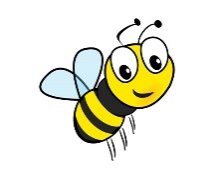 	zzz         zzz					zzz 							zzz									zzz											zzz												 	zzz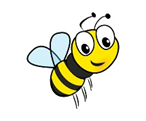 Zapoj zraven pesmico:(sem se posnela zgodaj zjutraj in mi moraš opravičiti mojo tremo  )https://youtu.be/yBr3a55fp6EKAKO NAJ ŽIVIM        Mateja MagajnaKako naj živim, če pa ne vem, čemu živeti čem.v srcu nosim le bolečino, počutim se prav sam.Prijatelji, ki imel sem jih rad, vsi od mene proč so odšli.Ostal sem sam s hrepenenjem, ki ga živeti ne znam.Veš, da si sam, če ne veš, da vsakogar ljubiti smeš.In ko srečaš sovražnika, v njem odkriješ prijatelja.Veš da ob tebi mnogo je ljudi, ki čakajo na te,da jim s svojim življenjem daš to, kar v sebi imaš.Kaj ne čutiš v svojem hrepenenju želje, da razdajaš se.Veš, da, kar važno je v življenju, pri majhnih stvareh se začne.Ljubiš le tako, da začutiš, kako lahko koga osrečiš,razširiš svoje majhno srce na vse, kar važno je.Naj ljubezen med nami vzcvete,da že tukaj začuti se,da je vsako majhno, ubogo bitjevredno, da ljubljeno je. (2x)No, pa se pojdi še malo uganke…  malo drugačehttps://www.youtube.com/watch?v=CBr5zsIdJ8wČe rad pogledaš kaj LEPEGA glasbeno obarvanega in imaš še malo časa, ti pošiljam še tole. Po ogledu sem sigurna, da si mnenja, da je to res velika in lepa umetnost. 1000 rok je naslov.  Bi bilo dobro tole pogledati v živo?https://www.youtube.com/watch?v=Yk5eCbMzetU1. vajaStresla te je elektrika in se cel treseš.Elektrika se izklopi.Ponovi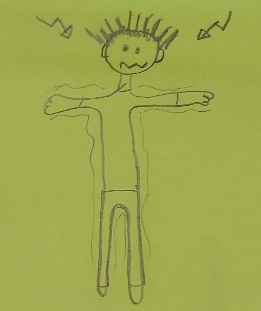 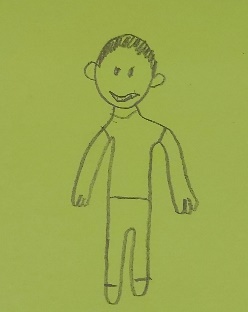 3x2. vajaKroženje z rameni nazajPonovi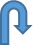 10x3.VajaJoj, pozabil si napisati nalogo, zato se zelo prestrašiš.Zrak zadržiš 3 sekundeEh, samo sanjalo se ti je Ponovi- Globoko in hitro vdihneš.-Nato sledi izdih olajšanja.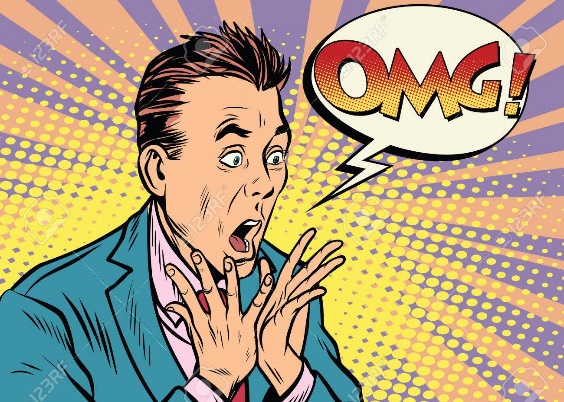 1 2 3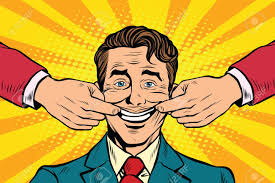 3x